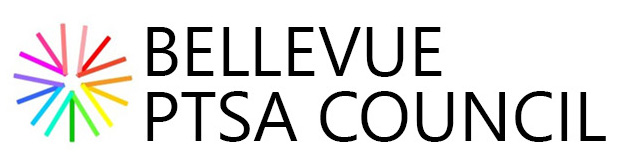 Principals and PTA Presidents - Partners in EducationWhat does it mean for the principal and the PTA to work as partners?  It means that each group understands his or her responsibilities, as well as the others’.  It means setting goals and working cooperatively to achieve them.  It means respecting each other’s opinions. It is through the principal’s support, motivation and leadership in collaboration with the PTA that a school community can promote strong family-school-community partnerships to help our youth reach their potential.  The Principal and the PTA President(s)Although schedules are very busy, it is suggested that the principal and the president(s) meet monthly to evaluate goals, achievements and concerns.  The principal should feel comfortable bringing problems and concerns to the PTA for resolutions.  Open 2-way communication strengthens the relationship.  The principal and PTA president should meet prior to the end of the year so that the principal has input into the coming year’s calendar as to insure no scheduling conflicts that would inhibit regular instructional periods or conflict with school-wide testing.  Additional Resources & InformationBellevue PTSA CouncilServes as a resource in which both the Principal and the PTA leaders can call upon for communication problems/conflicts/concernsServes as a resource through which the PTAs of an area can together attach problems beyond the scope of a single PTA working alone; Strengthens each unit, enabling it to work more effectively in its own school and communityEnables PTA officers and leaders to exchange ideas and plans to benefit from each other’s experiences in PTA work, to learn new techniques of leadership, and to receive training for their specific responsibilities through conference and workshop;Acts as a channel of communication by relaying information, instruction, and news from the district, state and national; Develops leaders, engages in worthwhile community service projects, and broadens public understanding of home-school cooperation.Bellevue Special Needs PTAThe Bellevue Special Needs PTA is a Bellevue School District wide PTA unit committed to helping every child with special needs in Bellevue schools succeed and reach their full potential.  http://www.bellevuespecialneedspta.com/ PTA Staff LiaisonThe PTA Staff Liaison is selected by the principal or staff and acts as a resource between the staff and the PTA.  This representative brings requests and suggestions from the staff to the PTA for consideration.  They are also responsible for keeping the staff informed about PTA decisions, events and activities.ResponsibilitiesAttends PTA Meetings. During these meetings let the PTA know of any concerns staff might have regarding procedures or programs that the PTA is sponsoring.Gives advice to the PTA about issues or ideas that PTA may want to work on in the school Encourages staff to join the PTA  Keeps the faculty informed about any decisions, activities and/or requests made by the PTAEncourages a partnership between the staff and families by supporting PTA's activities Is a strong advocate of the PTA and encourage staff members to be positive with parent volunteers that participate in school activities and complimentary of all the service they give to the community. Join as a PTA member Looking forward to a great school year!For any questions, please contact your local PTA President(s) or Amy Lenox, 2019-2020 Bellevue PTSA Council President bellevueptsacouncil@gmail.com